Тема;  Автоматизация звука  (с) в слогах и словах.Цель; Развивать правильное звукопроизношение звука (С) в слогах и словах. Задачи: Научить детей выделять звук (с),  из ряда звуков, слогов, слов.               Закрепить   правильное выполнение артикуляционных упражнений.              Упражнять в правильном употреблении обобщающих слов.               Воспитывать умение слушать сверстников и логопеда. Оборудование;  Интерактивная доска, игрушки, в названиях которых есть звук «с», песочница для каждого ребенка, сухой бассейн для рук, массажер су - джок для каждого ребенка.Ход организованной деятельностиОрг. момент.- Представьте, дети, что мы сейчас в лесу. Покажите, какие там большие деревья. (Дети поднимают руки)- Вдруг  подул холодный ветер с-с-с закачались, сосны. ( Дети покачиваются и машут руками).- Ветер затих, не шевелятся больше ни листочки, ни ветки. ( Дети расслабляются)- Снова подул ветер. ( Дети снова напряглись и зашевелились, а затем расслабились).Сообщение темы занятия.- Как подул холодный ветер? (с-с-с). - Сегодня мы будем повторять звук (с).Сравнение звуков (с), (ш) по артикуляционным и акустическим признакам.- А теперь с помощью пальцев рук покажем положение произношения звука «с».- Пальцы левой руки будет нижние зубы, а пальцы правой руки будет язычком вот так. Когда произносим звук «с» язычок, где находится? Зади нижних зубов. А губы улыбается.- Это есть артикуляция звука «с».Артикуляционная гимнастика.- «Трубочка», («хоботок»), «Красим нижние зубки» (с внутренней стороны), «Часики», «Горка» Произношение звуков (с) в слогах.- Давайте подружим звук (с) с гласными звуками.-Какие гласные звуки вы знаете, назовите?- Звук (с) подружился со звуком (а). Что получилось? Слог (са).- Гласный звук (о) подружился в начале со звуком (с). Слог (ос).- Познакомились слоги: са-со, си-су.Произношение звуков (с), (ш) в словах.- Теперь скажите мне слова, в которых названиях есть звук  (с). - Если затрудняйтесь, я вам помогу.- Здесь у нас «сухой бассейн для рук». Там спрятались различные мелкие игрушки.Деление слов на слоги.- Какое правило, мы вспоминаем, когда делим слово на слоги, сколько в слове гласных, столько и слогов.- Например; Что это? Стакан. Сколько слога? Два.-Почему?- Потому что два гласных звуков. И.т.д.Физминутка. Игра «Найди пару»Цели; Закреплять названия букв русского и пальчикового алфавитов, развивать зрительное внимание и память. -Дети, с помощью пальцев рук можно построить буквы русского алфавита?-С помощью пальцев рук можно построить несколько вариантов одной буквы русского алфавита.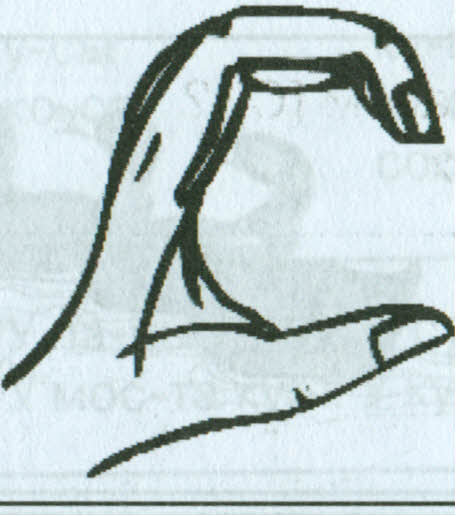 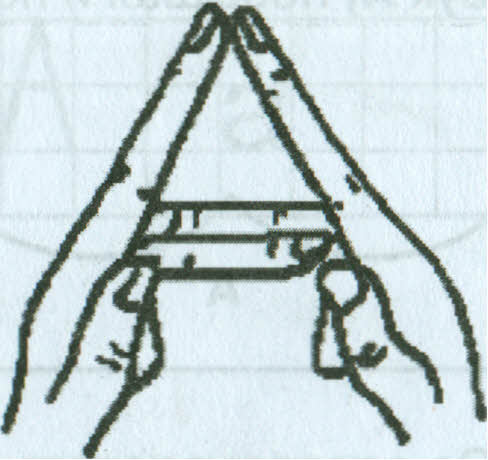 -Что у нас получилась?-Слог (СА).           Работа на пескеДавайте эту слог напишем на песке.Прочитай Долума что ты написала.Массаж пальцев рук с помощью массажера Су ДжокПредлагаю вам  делать самомассаж с Су Джокам.  Домашняя работа Давайте научим новую чистоговорку.  Шла Саша по шоссе и сосала - сушку.Итог - Какой звук мы сегодня повторили произносить?- Когда мы произносим звук «с» где находится наш язычок?-  Спасибо вам, дети! Сегодня все работали очень хорошо.     Дети прощаются и уходят.Список использованной литературыПожиленко Е.А. Методические рекомендации по постановке у детей звуков (С), (Ш), (Р), (Л): Пособие для логопедов. – СПб.: КАРО, 2010. – 256с. + 32с. цв.вкл. – ( Серия «Популярная логопедия».Пожиленко Е.А. Волшебный мир звуков и слов: Книга для логопедов и воспитателей. – СПб.: КАРО, 2008.- 320 с. + 8 с. цв. Вкл.- (Серия «Популярная логопедия»).Рыжанкова Е.Н. Занимательные игры и упражнения с пальчиковой азбукой. – М.: Сфера, 2010. – 64 с. (Библиотека Логопеда) (2).